Методика составления и разучивания хореографических комбинаций.Хореографические комбинации составляют и разучивают так же, как и в классической аэробике, независимо от того, в каком стилистическом решении создается комбинация: аэробно-спортивном (главным образом на хореографии классической аэробики, которая лежит в основе степ-хореографии) или танцевально-аэробном (с элементами латиноамериканских, русских и других танцев). Однако платформа диктует и некоторую специфику: во-первых, в организации занятий, так как в степ-аэробике занимающиеся в большей степени, чем в классической аэробике, привязаны к своим рабочим местам, и, во-вторых, – в отношении методов повышения интенсивности (см. ниже). Комбинация составляется на 24, 32, или 64 счета так, чтобы происходила смена ноги в начале ее (на первом элементе), в середине или в конце (на последнем элементе). Это позволяет выполнять упражнения с двух ног без отдыха, развивать координацию движений, равномерное развитие мышц ног.Методы разучиванияЛинейная прогрессияПри этом методе необходимо соблюдать следующие правила:переход от одного движения к другому осуществляется без построения связок;широко применяется модификация одного базового шага (например, степ-тач с приставлением ноги рядом с опорой – базовый элемент, степ-тач с отставлением ноги скрестно сзади опорной – модификация);есть возможность выполнения фрагмента занятия на одном базовом шаге с использованием различных подходов к степ-платформе.Комбинационный метод (блоковый)Блоковый метод представляет собой разучивание комбинации из нескольких шагов. Подготовка и разучивание комбинаций – это методический процесс, включающий определение целей комбинации, определение методов разучивания, составление комбинаций. Условно можно выделить несколько этапов.Определение цели комбинацииКаждая комбинация, составленная преподавателем, должна соответствовать направлению аэробики и уровню подготовленности учеников. Определив цель комбинации, учитель может приступать к определению методов разучивания и построения комбинации.Составление комбинацииСоставляя комбинацию из базовых движений, учитель должен четко осознавать, что каждое движение должно иметь смысл, т.е., нагружая определенные группы мышц или развивая определенные физические качества, следует помнить, что в комбинации не может быть бесполезных движений, сделанных лишь для заполнения музыкальной фразы между движениями. Положение платформыРазнообразить движения возможно за счет различных положений платформы вдоль туловища или поперек, а также используя две платформы 

 Продольное положение платформы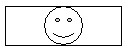 Поперечное положение платформы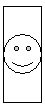 На двух платформахПоложения относительно степ-платформыПодходы к платформе могут выполняться в различных направлениях, что также значительно разнообразит хореографию данного вида аэробики Расположение степ-платформ по залу.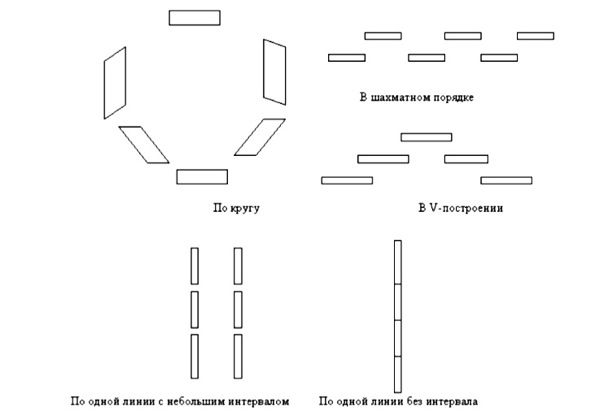 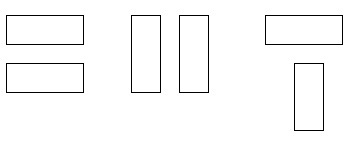 ПродольноПоперечноТ-положение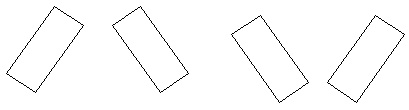 А-положениеА-положениеV-положение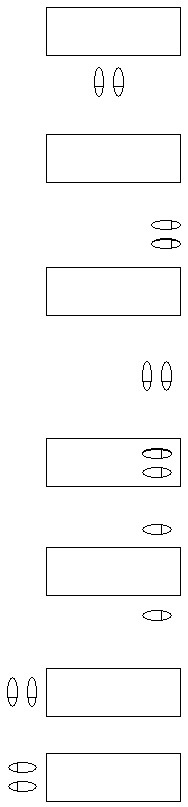 И.п. – впереди платформы в поперечной стойкеИ.п. – в поперечной стойке лицом к платформе, у края ееИ.п. – в продольной стойке боком к платформе, у края ееИ.п. – на платформе в продольной стойкеИ.п. – стойка ноги врозь в продольной стойкеИ.п. – стойка сбоку платформы